Министерство науки высшего образования Российской ФедерацииФЕДЕРАЛЬНОЕ ГОСУДАРСТВЕННОЕ АВТОНОМНОЕ ОБРАЗОВАТЕЛЬНОЕ УЧРЕЖДЕНИЕ ВЫСШЕГО ОБРАЗОВАНИЯ«НАЦИОНАЛЬНЫЙ ИССЛЕДОВАТЕЛЬСКИЙ УНИВЕРСИТЕТ ИТМО»Факультет «инфокоммуникационных технологий»Направление подготовки «11.04.02 Инфокоммуникационные технологии и системы связи»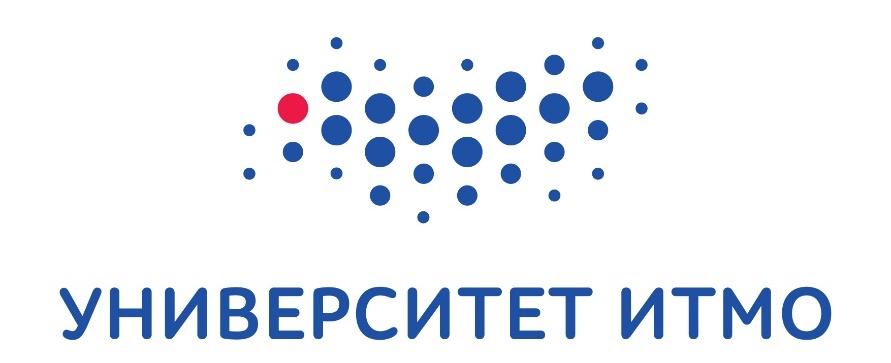 РефератНа тему: «Протокол сетевой конфигурации NETCONF/YANG»Выполнила:Студентка гр. К41101c:Дорошенко Анастасия ВладиславовнаПроверил:Шкребец Александр Евгеньевичг. Санкт-Петербург2021 г.ВведениеПротокол сетевой конфигурации, более известный как NETCONF, предоставляет доступ к собственным возможностям устройства в сети, определяет методы для управления его базой данных конфигурации, извлекает рабочие данные и вызывает определенные операции. YANG предоставляет средства для определения контента, передаваемого через NETCONF, как для данных, так и для операций. Вместе они помогают пользователям создавать приложения для управления сетью, отвечающие потребностям операторов сетей.Протокол NETCONF/YANG предоставляет стандартизированный способ программного обновления и изменения конфигурации сетевого устройства. Таким образом, YANG – это язык моделирования, который описывает изменения конфигурации. В то время как NETCONF – это протокол, который применяет изменения к соответствующему хранилищу данных (т.е. сохраняется и т. Д.) на устройстве. Вместе они помогают пользователям создавать приложения для управления сетью, отвечающие потребностям операторов сетей.Предшествующие реализации 	Исторически сложилось так, что основным методом настройки сетевого устройства был интерфейс командной строки или, в некоторых случаях, SNMP. Однако эти методы вызвали ряд проблем, например:Недостатки CLIВХОД CLI (команды) отличается от поставщика к поставщику.ВЫВОД CLI от каждого поставщика отличается. Требуется отдельная логика синтаксического анализа для каждого поставщика.Структура и синтаксис интерфейса командной строки подвержены изменениям, что делает скрипты для CLI не универсальными.Недостатки SNMPНенадежный, поскольку он изначально использует UDP в качестве транспортного протокола.Небезопасный. Хотя протокол SNMPv3 пытается решить эту проблему, он все же имеет свои проблемы с безопасностью. В основном это сообщения обнаружения, используемые для согласования ключей аутентификации и шифрования, которые не аутентифицируются и не зашифровываются. Нет четкого разграничения между данными конфигурации и данными мониторинга. В результате на стороне клиента должна выполняться дополнительная логика для сортировки.Отсутствуют стандартные MIB для настройки сетей. Вот почему поставщики разработали различные проприетарные MIB, которые стали препятствием для управления платформами разных производителей. Не предоставляет реальной модели транзакционных операций, позволяющей выполнять простые откаты и т. Д.Улучшения в протоколе NETCONF/YANG по сравнению с SNMPКомпании использовали SNMP в течение длительного времени, но он использовался больше для чтения состояний устройств, чем для настройки устройств. NETCONF и YANG не только устраняют недостатки SNMP, но и добавляют дополнительные функции в управлении сетью, например следующие:Транзакции конфигурации: конфигурации NETCONF работают на основе атомарных транзакций, состоящих из нескольких команд конфигурации, необходимых для перемещения сети из состояния A в состояние B. Порядок фрагментов конфигурации в транзакции не имеет значения, и успех транзакции зависит от успеха. всех фрагментов команд. Если какая-либо отдельная команда терпит неудачу, вся транзакция становится неудачной. Таким образом, нет промежуточного ошибочного состояния, будь то состояние A (если какая-либо одна команда транзакции не выполняется) или состояние B (если транзакция в целом успешна).Оркестрованная активация в масштабе всей сети: существует различие между распределением конфигурации на все сетевые устройства и ее активацией. Например, если оператор хочет настроить VPN в сети устройств одновременно, NETCONF обеспечивает гибкость для распространения конфигурации, проверки ее, блокировки всех конфигураций устройств, фиксации конфигурации и разблокировки. Этот набор действий приведет к включению VPN по всей сети одновременно, организованным и синхронизированным способом.Проверка и откат на сетевом уровне: каждый сервер NETCONF хранит «базу данных кандидатов» (параллельно с «База данных запущенных конфигураций»). Используя это хранилище данных кандидатов, NETCONF Manager может реализовать общесетевую транзакцию, отправив конфигурацию на кандидат каждого устройства, проверяет кандидата и, если все участники в порядке, говорит им, чтобы они зафиксировали изменения. Если результаты неудовлетворительны, Менеджер может попросить откатить все устройства.Сохранение и восстановление конфигураций: NETCONF Manager может при необходимости создавать резервную копию конфигурации сетевого устройства и восстанавливать ее, отправляя сохраненную конфигурацию на любое сетевое устройство.  YANG предоставляет собой язык для описания желаемой конфигурации (или состояния). NETCONF предоставляет протокол для доставки и выполнения необходимых операций для достижения желаемого состояния, описанного в модели YANG.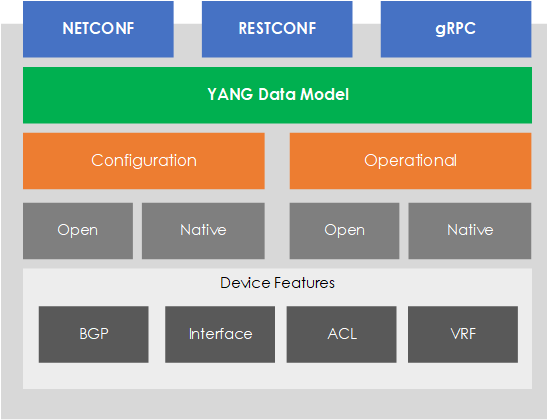 Рисунок 1 – Стек NETCONF/YANG Язык моделирования YANGYANG – Yet Another Next Generation)\  – это язык моделирования данных, обеспечивающий стандартизированный способ моделирования рабочих и конфигурационных данных сетевого устройства. YANG, будучи языком, не зависящим от протокола, может быть преобразован в любой формат кодирования, например XML  или JSON . Модели языка YANGМодели классифицируются как открытые и собственные, с каждой из которых работают разные группы.Открытые модели – разработаны для независимости от базовой платформы и нормализации конфигурации сетевых устройств для каждого поставщика. Модели Open YANG разрабатываются поставщиками и организациями по стандартизации, такими как IETF, ITU, OpenConfig и т. Д.Собственные модели - разрабатываются поставщиками. Они связаны и предназначены для интеграции с функциями или конфигурацией, относящимися только к этой платформе.Компоненты моделей языка YANGМодель YANG состоит из различных компонентов. Давайте посмотрим на эти компоненты на одном из примеров (см. Рисунок 2).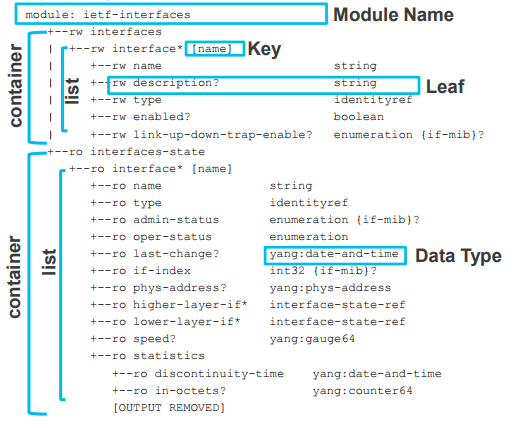 Рисунок 2 – Структура языка YANG (Источник: Cisco Live - DEVNET-1721)	Компоненты модели языка YANG на примере одной из моделей Cisco Live - DEVNET-1721.Контейнер – набор логически сгруппированной информации. Один контейнер для конфигурации, и один для состояния.Список – в контейнере может несколько списков. На примере это список интерфейсов.Ключ – на каждый элемент в списке можно ссылаться с помощью ключа.Лист – внутри нашего списка у нас есть лист. Содержит нашу информацию.Тип данных – каждый лист связан с типом данных.Протокол NETCONFNETCONF – NETwork CONFiguration – это протокол, определенный IETF как «для установки, управления и удаления конфигурации сетевых устройств».  Операции NETCONF выполняются через уровень RPC с использованием кодирования на основе XML.  Некоторые из ключевых функций NETCONF – это возможность отката конфигураций, возможность поддержки любой модели данных и отделение конфигурации от рабочего состояния.Протокол NETCONF можно разбить на 4 уровня. Такие как: Контент – модели данных NETCONF и операции протокола используют язык моделирования YANG (RFC 6020). Модель данных описывает структуру, семантику и синтаксис данных.Операции – набор операций базового протокола, инициируемых методами RPC с использованием XML-кодирования для выполнения операций на устройстве. Такие как <get-config> , <edit-config> и <get> Сообщения – для использования определен набор сообщений и уведомлений RPC, включая <rpc> , <rpc-reply> и <rpc-error> . Транспорт – транспортный уровень, используемый для обеспечения пути связи между клиентом / сервером (менеджер / агент). Используемый протокол не зависит от NETCONF, но обычно используется SSH.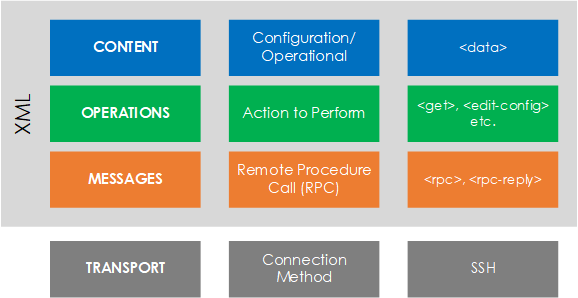 Рисунок 3 - Стек протокола NETCONF.NETCONF основан на модели клиент/сервер, известной (согласно терминологии NETCONF) как менеджер и агент.В коммуникационном потоке сеанса NETCONF есть 3 основные части. Эти части:Установление сеанса – каждая сторона отправляет <hello> вместе со своими <capabilities>. Объявляя, какие операции (возможности) он поддерживает.Запрос операции – затем клиент отправляет свой запрос (операцию) серверу через сообщение <rpc>. Затем ответ отправляется обратно клиенту в <rpc-reply>.Закрытие сеанса – сеанс затем закрывается клиентом через <close-session>.Запросы протокола NETCONFДействия выполняются над сетевым устройством (и его хранилищами данных) с помощью набора операций. Каждая из операций связана с возможностями устройств (клиента или сервера). Хранилища данных конфигурации протокола NETCONFСуществует 4 хранилища данных конфигурации NETCONF - «Running», «Startup», «Candidate» и «URL». Затем с этими хранилищами данных выполняются действия с помощью различных операций NETCONF:Running – хранилище данных конфигурации, содержащее конфигурацию, которая применяется и выполняется на сетевом устройстве.Startup – хранилище данных конфигурации, в котором хранится конфигурация, загруженная устройством при загрузке. [7]Candidate – хранилище данных конфигурации, которым можно управлять, не влияя на текущую конфигурацию устройства, и которое можно передать в текущее хранилище данных конфигурации. [8]URL-адрес – хранилище данных конфигурации, конфигурация которого находится в отдельном месте, доступ к которому осуществляется через URL-адрес.ЛитератураAn Introduction to NETCONF/YANG [Электронный ресурс]. – Режим доступа: https://www.fir3net.com/Networking/Protocols/an-introduction-to-netconf-yang.html. Дата обращения 30.05.2021Управление услугами с помощью NETCONF/YANG и оркестратора Cisco NSO [Электронный ресурс]. – Режим доступа: https://www.cisco.com/c/dam/assets/global/RU/events/cisco-connect/presentation/kon3/17/17_55-18_55nso_netconf_yang_vpatenko_ru.pdf Дата обращения 30.05.2021NETCONF [Электронный ресурс]. – Режим доступа: https://ru.wikipedia.org/wiki/NETCONF. Дата обращения 30.05.2021ОперацияОписание<get>Позволяет получить текущую конфигурацию и информацию о состоянии<get-config>Позволяет получить все или часть указанного хранилища данных конфигурации<edit-config>Позволяет загрузить всю или часть конфигурации в указанное хранилище данных конфигурации<copy-config>Позволяет заменить все хранилище данных конфигурации другим хранилищем данных<delete-config>Удаляет хранилище данных конфигурации<discard-changes>Удаляет все изменения из < candidate/> и приводит его в соответствие с хранилищем данных конфигурации <running/><create-subscription>Созает подписку на уведомления NETCONF<commit>Копирует хранилище данных кандидата в текущее хранилище данных<cancel-commit>Отменяет текущую подтвержденную фиксацию<lock>Блокирует всю систему хранения данных конфигурации, чтобы только один мой сеанс мог записывать информацию<unlock>Разблокирует всю систему хранения данных конфигурации, чтобы любой сеанс мог записывать информацию<close-session>Корректное завершение сеанса NETCONF<kill-session>Принудительное завершение сеанса NETCONF